ΠΡΟΓΡΑΜΜΑ ΕΠΑΝΑΛΗΠΤΙΚΗΣ ΕΞΕΤΑΣΤΙΚΗΣ ΣΕΠΤΕΜΒΡΙΟΥ 2022 - 2023 ΠΡΟΓΡΑΜΜΑ ΣΠΟΥΔΩΝ Ρ1 (Εισαχθέντες/είσες 2021 - 2022 και μεταγενέστερα) 1Ο ΕΤΟΣ: Α΄ ΕΞΑΜΗΝΟ1Ο ΕΤΟΣ: Β΄ ΕΞΑΜΗΝΟ2Ο ΕΤΟΣ: Γ΄ ΕΞΑΜΗΝΟ 2Ο ΕΤΟΣ: Δ΄ ΕΞΑΜΗΝΟΟ Πρόεδροςτου Τμήματος Φιλοσοφίας Πανεπιστημίου ΠατρώνΜιχαήλ ΠαρούσηςΑναπληρωτής Καθηγητής 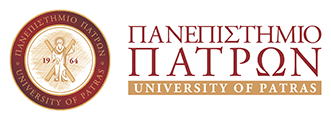 ΣΧΟΛΗ ΑΝΘΡΩΠΙΣΤΙΚΩΝ ΚΑΙ ΚΟΙΝΩΝΙΚΩΝ ΕΠΙΣΤΗΜΩΝΤΜΗΜΑ ΦΙΛΟΣΟΦΙΑΣΕΠΑΝΑΛΗΠΤΙΚΗ ΕΞΕΤΑΣΤΙΚΗ ΠΕΡΙΟΔΟΣ ΣΕΠΤΕΜΒΡΙΟΥΑΚΑΔΗΜΑΪΚΟ ΕΤΟΣ 2022-2023ΗΜΕΡΟΜΗΝΙΑΗΜΕΡΑΜΑΘΗΜΑΔΙΔΑΣΚΩΝ/ΟΥΣΑΩΡΑΑΙΘΟΥΣΑΥΠΟΧΡΕΩΤΙΚΑ ΜΑΘΗΜΑΤΑ ΦΙΛΟΣΟΦΙΑΣ (ΥΠΟ)ΥΠΟΧΡΕΩΤΙΚΑ ΜΑΘΗΜΑΤΑ ΦΙΛΟΣΟΦΙΑΣ (ΥΠΟ)ΥΠΟΧΡΕΩΤΙΚΑ ΜΑΘΗΜΑΤΑ ΦΙΛΟΣΟΦΙΑΣ (ΥΠΟ)ΥΠΟΧΡΕΩΤΙΚΑ ΜΑΘΗΜΑΤΑ ΦΙΛΟΣΟΦΙΑΣ (ΥΠΟ)ΥΠΟΧΡΕΩΤΙΚΑ ΜΑΘΗΜΑΤΑ ΦΙΛΟΣΟΦΙΑΣ (ΥΠΟ)ΥΠΟΧΡΕΩΤΙΚΑ ΜΑΘΗΜΑΤΑ ΦΙΛΟΣΟΦΙΑΣ (ΥΠΟ)28/8ΔευτέραPHS_1.1 Νεότερη Πολιτική Φιλοσοφία ΙΑ. Μιχαλάκης19-21ΑΠ2, ΑΠ430/8ΤετάρτηPHS_1.2 Εισαγωγή στη Φιλοσοφία ΙΘ. Δημητράκος11-13Κ214/9ΔευτέραPΗS 1.3 Αρχαία Φιλοσοφία. Εργαστήριο Ανάγνωσης Φιλοσοφικών Κειμένων  ΑΠ. Κόντος9-11ΑΠ222/9ΠαρασκευήPΗS 1.3 Αρχαία Φιλοσοφία. Εργαστήριο Ανάγνωσης Φιλοσοφικών Κειμένων  ΒΙ. Δημητρακόπουλος15-17ΑΠ214/9ΠέμπτηPΗS_1.3 Αρχαία Φιλοσοφία: Εργαστήριο Ανάγνωσης Φιλοσοφικών Κειμένων  ΓΧ. Ταμπάκης19-21             ΑΠ2ΥΠΟΧΡΕΩΤΙΚΟ ΜΑΘΗΜΑ ΑΛΛΟΥ ΕΠΙΣΤΗΜΟΝΙΚΟΥ ΠΕΔΙΟΥ (ΥΑΕΠ)ΥΠΟΧΡΕΩΤΙΚΟ ΜΑΘΗΜΑ ΑΛΛΟΥ ΕΠΙΣΤΗΜΟΝΙΚΟΥ ΠΕΔΙΟΥ (ΥΑΕΠ)ΥΠΟΧΡΕΩΤΙΚΟ ΜΑΘΗΜΑ ΑΛΛΟΥ ΕΠΙΣΤΗΜΟΝΙΚΟΥ ΠΕΔΙΟΥ (ΥΑΕΠ)ΥΠΟΧΡΕΩΤΙΚΟ ΜΑΘΗΜΑ ΑΛΛΟΥ ΕΠΙΣΤΗΜΟΝΙΚΟΥ ΠΕΔΙΟΥ (ΥΑΕΠ)ΥΠΟΧΡΕΩΤΙΚΟ ΜΑΘΗΜΑ ΑΛΛΟΥ ΕΠΙΣΤΗΜΟΝΙΚΟΥ ΠΕΔΙΟΥ (ΥΑΕΠ)ΥΠΟΧΡΕΩΤΙΚΟ ΜΑΘΗΜΑ ΑΛΛΟΥ ΕΠΙΣΤΗΜΟΝΙΚΟΥ ΠΕΔΙΟΥ (ΥΑΕΠ)8/9ΠαρασκευήPHS_1.5. Παιδαγωγικά ΙΑ. Ντόκα9-11ΑΠ2, ΑΠ4ΗΜΕΡΟΜΗΝΙΑΗΜΕΡΟΜΗΝΙΑΗΜΕΡΑΜΑΘΗΜΑΜΑΘΗΜΑΔΙΔΑΣΚΩΝ/ΟΥΣΑΔΙΔΑΣΚΩΝ/ΟΥΣΑΩΡΑΑΙΘΟΥΣΑ20/920/9Τετάρτη PHS_2.1 ΠλάτωνPHS_2.1 ΠλάτωνΜ. ΜουζάλαΜ. Μουζάλα13-15ΑΠ2, ΑΠ46/96/9ΤετάρτηPHS_2.2 Εισαγωγή στη Φιλοσοφία ΙΙPHS_2.2 Εισαγωγή στη Φιλοσοφία ΙΙΠ. ΚόντοςΠ. Κόντος15-17ΑΠ2, ΑΠ418/918/9ΔευτέραPHS_2.3 Νεότερη Γνωσιοθεωρία Μεταφυσική ΙPHS_2.3 Νεότερη Γνωσιοθεωρία Μεταφυσική ΙΓ. ΣαγκριώτηςΓ. Σαγκριώτης15-17ΑΠ2, ΑΠ4ΠαρασκευήPHS_2.4 ΛογικήPHS_2.4 ΛογικήΘ. ΔημητράκοςΘ. Δημητράκος17-19ΑΠ2, ΑΠ4ΥΠΟΧΡΕΩΤΙΚΟ ΜΑΘΗΜΑ ΑΛΛΟΥ ΕΠΙΣΤΗΜΟΝΙΚΟΥ ΠΕΔΙΟΥ (ΥΑΕΠ)ΥΠΟΧΡΕΩΤΙΚΟ ΜΑΘΗΜΑ ΑΛΛΟΥ ΕΠΙΣΤΗΜΟΝΙΚΟΥ ΠΕΔΙΟΥ (ΥΑΕΠ)ΥΠΟΧΡΕΩΤΙΚΟ ΜΑΘΗΜΑ ΑΛΛΟΥ ΕΠΙΣΤΗΜΟΝΙΚΟΥ ΠΕΔΙΟΥ (ΥΑΕΠ)ΥΠΟΧΡΕΩΤΙΚΟ ΜΑΘΗΜΑ ΑΛΛΟΥ ΕΠΙΣΤΗΜΟΝΙΚΟΥ ΠΕΔΙΟΥ (ΥΑΕΠ)ΥΠΟΧΡΕΩΤΙΚΟ ΜΑΘΗΜΑ ΑΛΛΟΥ ΕΠΙΣΤΗΜΟΝΙΚΟΥ ΠΕΔΙΟΥ (ΥΑΕΠ)ΥΠΟΧΡΕΩΤΙΚΟ ΜΑΘΗΜΑ ΑΛΛΟΥ ΕΠΙΣΤΗΜΟΝΙΚΟΥ ΠΕΔΙΟΥ (ΥΑΕΠ)ΥΠΟΧΡΕΩΤΙΚΟ ΜΑΘΗΜΑ ΑΛΛΟΥ ΕΠΙΣΤΗΜΟΝΙΚΟΥ ΠΕΔΙΟΥ (ΥΑΕΠ)ΥΠΟΧΡΕΩΤΙΚΟ ΜΑΘΗΜΑ ΑΛΛΟΥ ΕΠΙΣΤΗΜΟΝΙΚΟΥ ΠΕΔΙΟΥ (ΥΑΕΠ)ΥΠΟΧΡΕΩΤΙΚΟ ΜΑΘΗΜΑ ΑΛΛΟΥ ΕΠΙΣΤΗΜΟΝΙΚΟΥ ΠΕΔΙΟΥ (ΥΑΕΠ)7/9ΠέμπτηΠέμπτηPHS_2.5. Παιδαγωγικά ΙIΑ. ΝτόκαΑ. Ντόκα9-119-11ΑΠ2, ΑΠ4ΗΜΕΡΟΜΗΝΙΑΗΜΕΡΑΜΑΘΗΜΑΔΙΔΑΣΚΩΝ/ΟΥΣΑΩΡΑΑΙΘΟΥΣΑΥΠΟΧΡΕΩΤΙΚΑ ΜΑΘΗΜΑΤΑ ΦΙΛΟΣΟΦΙΑΣ (ΥΠΟ)ΥΠΟΧΡΕΩΤΙΚΑ ΜΑΘΗΜΑΤΑ ΦΙΛΟΣΟΦΙΑΣ (ΥΠΟ)ΥΠΟΧΡΕΩΤΙΚΑ ΜΑΘΗΜΑΤΑ ΦΙΛΟΣΟΦΙΑΣ (ΥΠΟ)ΥΠΟΧΡΕΩΤΙΚΑ ΜΑΘΗΜΑΤΑ ΦΙΛΟΣΟΦΙΑΣ (ΥΠΟ)ΥΠΟΧΡΕΩΤΙΚΑ ΜΑΘΗΜΑΤΑ ΦΙΛΟΣΟΦΙΑΣ (ΥΠΟ)ΥΠΟΧΡΕΩΤΙΚΑ ΜΑΘΗΜΑΤΑ ΦΙΛΟΣΟΦΙΑΣ (ΥΠΟ)11/9ΔευτέραPHS_3.3 Νεότερη Φιλοσοφία: Εργαστήριο Ανάγνωσης Φιλοσοφικών Κειμένων (Ομάδα Α)Μ. Μιχάλσκι15-17ΑΠ211/9ΔευτέραPHS_3.3 Νεότερη Φιλοσοφία: Εργαστήριο Ανάγνωσης Φιλοσοφικών Κειμένων (Ομάδα Β)Μ. Μιχάλσκι15-17ΑΠ212/9ΤρίτηPHS_3.3 Νεότερη Φιλοσοφία: Εργαστήριο Ανάγνωσης Φιλοσοφικών Κειμένων (Ομάδα Γ)Κ. Ρασπίτσος19-21ΑΠ229/8ΤρίτηPHS_3.1. Νεότερη Ηθική ΦιλοσοφίαΑ. Μιχαλάκης17-19ΑΠ2, ΑΠ47/9ΠέμπτηPHS_3.2 Αριστοτέλης. Α. Οικονόμου13-15ΑΠ2ΜΑΘΗΜΑΤΑ ΕΠΙΛΟΓΗΣ ΑΛΛΟΥ ΕΠΙΣΤΗΜΟΝΙΚΟΥ ΠΕΔΙΟΥ (ΕΑΕΠ) Γ΄ ΕΞΑΜΗΝΟΥΜΑΘΗΜΑΤΑ ΕΠΙΛΟΓΗΣ ΑΛΛΟΥ ΕΠΙΣΤΗΜΟΝΙΚΟΥ ΠΕΔΙΟΥ (ΕΑΕΠ) Γ΄ ΕΞΑΜΗΝΟΥΜΑΘΗΜΑΤΑ ΕΠΙΛΟΓΗΣ ΑΛΛΟΥ ΕΠΙΣΤΗΜΟΝΙΚΟΥ ΠΕΔΙΟΥ (ΕΑΕΠ) Γ΄ ΕΞΑΜΗΝΟΥΜΑΘΗΜΑΤΑ ΕΠΙΛΟΓΗΣ ΑΛΛΟΥ ΕΠΙΣΤΗΜΟΝΙΚΟΥ ΠΕΔΙΟΥ (ΕΑΕΠ) Γ΄ ΕΞΑΜΗΝΟΥΜΑΘΗΜΑΤΑ ΕΠΙΛΟΓΗΣ ΑΛΛΟΥ ΕΠΙΣΤΗΜΟΝΙΚΟΥ ΠΕΔΙΟΥ (ΕΑΕΠ) Γ΄ ΕΞΑΜΗΝΟΥΜΑΘΗΜΑΤΑ ΕΠΙΛΟΓΗΣ ΑΛΛΟΥ ΕΠΙΣΤΗΜΟΝΙΚΟΥ ΠΕΔΙΟΥ (ΕΑΕΠ) Γ΄ ΕΞΑΜΗΝΟΥ11/9ΔευτέραΨυχολογία, Οικογένεια, ΣχολείοΠαπαχριστόπουλος9-12Ο.Β.30/8ΤετάρτηΒυζαντινά Κείμενα και ΠολιτισμόςΦ. Νούσια12-15ΑΔ13/9ΤετάρτηΙστορία Τέχνης ΙΑ. Μουρίκη16-18Α/Ε & ΑίθουσαΕποπτικών Μέσων12/9ΤρίτηΕισαγωγή στη Γλωσσολογία ΙΑ. Αρχάκης12-15ΑΔ, ΠΑΜ 14,Κ914/9ΠέμπτηΑνθρώπινα ΔικαιώματαΣ. Μπάλιας11.30-13.30Αίθουσα Εποπτικών Μέσων20/9Τετάρτη Νεοελληνική Φιλολογία1670 – 1830 Α. Αθήνη15-18 ΑΔ22/9ΠαρασκευήΕισαγωγή στη Νεοελληνική ΦιλολογίαΙ. Παπαθεοδώρου12-15ΑΔ, ΠΑΜ 14,Κ91/9ΠαρασκευήΑρχαία Ελληνική ΙστορίαΑ. Σύρκου12-15ΑΔ, ΠΑΜ 1419/9ΤρίτηΙστορία της Ευρωπαϊκής Λογοτεχνίας 19ος – 20ος αιώναςΓ. Γκότση9-12Ο.Β.22/9ΠαρασκευήΠρωτοπορίες στην Ευρωπαϊκή λογοτεχνία και τέχνη  του 20ού αιώνα.Α. Μ. Κατσιγιάννη15-18ΑΔ21/9ΠέμπτηΚ. Π. ΚαβάφηςΙ. Παπαθεοδώρου15-18Ο.Β.21/9ΠέμπτηΔιαπολιτισμική Εκπαίδευση ΕκπαιδευτικώνΕ. Αρβανίτη10-12Αίθουσα Εποπτικών Μέσων4/9ΔευτέραΕισαγωγή στη Βυζαντινή ΦιλολογίαΕ. Κιαπίδου9-12ΑΔ, Κ9ΗΜΕΡΟΜΗΝΙΑΗΜΕΡΑΜΑΘΗΜΑΔΙΔΑΣΚΩΝ/ΟΥΣΑΩΡΑΑΙΘΟΥΣΑΥΠΟΧΡΕΩΤΙΚΑ ΜΑΘΗΜΑΤΑ ΦΙΛΟΣΟΦΙΑΣ (ΥΠΟ)ΥΠΟΧΡΕΩΤΙΚΑ ΜΑΘΗΜΑΤΑ ΦΙΛΟΣΟΦΙΑΣ (ΥΠΟ)ΥΠΟΧΡΕΩΤΙΚΑ ΜΑΘΗΜΑΤΑ ΦΙΛΟΣΟΦΙΑΣ (ΥΠΟ)ΥΠΟΧΡΕΩΤΙΚΑ ΜΑΘΗΜΑΤΑ ΦΙΛΟΣΟΦΙΑΣ (ΥΠΟ)ΥΠΟΧΡΕΩΤΙΚΑ ΜΑΘΗΜΑΤΑ ΦΙΛΟΣΟΦΙΑΣ (ΥΠΟ)ΥΠΟΧΡΕΩΤΙΚΑ ΜΑΘΗΜΑΤΑ ΦΙΛΟΣΟΦΙΑΣ (ΥΠΟ)22/9ΠαρασκευήPHS_4.1 Μεσαιωνική ΦιλοσοφίαΙ. Δημητρακόπουλος19-21ΑΠ2PHS_4.2 Φιλοσοφία της γλώσσαςΙ. ΖεϊμπέκηςΕργασίες (βλ. eclass)31/8ΠέμπτηPHS_4.3 Νεότερη Γνωσιοθεωρία Μεταφυσική ΙΙΚ. Γουδέλη15-17Κ2111/9ΔευτέραPHS_ 4.4 Επεξεργασία Φιλοσοφικών ΘεμάτωνΓ. Σερμαμόγλου-Σουλμαϊδη13-15ΑΠ2, ΑΠ4ΜΑΘΗΜΑΤΑ ΕΠΙΛΟΓΗΣ ΑΛΛΟΥ ΕΠΙΣΤΗΜΟΝΙΚΟΥ ΠΕΔΙΟΥ (ΕΑΕΠ) Δ΄ ΕΞΑΜΗΝΟΥΜΑΘΗΜΑΤΑ ΕΠΙΛΟΓΗΣ ΑΛΛΟΥ ΕΠΙΣΤΗΜΟΝΙΚΟΥ ΠΕΔΙΟΥ (ΕΑΕΠ) Δ΄ ΕΞΑΜΗΝΟΥΜΑΘΗΜΑΤΑ ΕΠΙΛΟΓΗΣ ΑΛΛΟΥ ΕΠΙΣΤΗΜΟΝΙΚΟΥ ΠΕΔΙΟΥ (ΕΑΕΠ) Δ΄ ΕΞΑΜΗΝΟΥΜΑΘΗΜΑΤΑ ΕΠΙΛΟΓΗΣ ΑΛΛΟΥ ΕΠΙΣΤΗΜΟΝΙΚΟΥ ΠΕΔΙΟΥ (ΕΑΕΠ) Δ΄ ΕΞΑΜΗΝΟΥΜΑΘΗΜΑΤΑ ΕΠΙΛΟΓΗΣ ΑΛΛΟΥ ΕΠΙΣΤΗΜΟΝΙΚΟΥ ΠΕΔΙΟΥ (ΕΑΕΠ) Δ΄ ΕΞΑΜΗΝΟΥΜΑΘΗΜΑΤΑ ΕΠΙΛΟΓΗΣ ΑΛΛΟΥ ΕΠΙΣΤΗΜΟΝΙΚΟΥ ΠΕΔΙΟΥ (ΕΑΕΠ) Δ΄ ΕΞΑΜΗΝΟΥ6/9ΤετάρτηPHS_12.16 Ευρωπαϊκή Ιστορία Θεσμών και Ιδεών (17ος-20ος αιώνας) Π. Μαρίνου 17-19ΑΠ28/9ΠαρασκευήPHS_12.17 Ελληνική Ιστορία Θεσμών και Ιδεών (17ος -20ος αιώνας)Μ. Χατζόπουλος17-19ΑΠ213/9ΤετάρτηPHS_12.18 ΚοινωνιογλωσσολογίαΑ. Αρχάκης Τμ. Φιλολογίας9-12ΑΔ, ΠΑΜ 1431/8ΠέμπτηPHS_12.19 Εισαγωγή στην γλωσσολογία ΙΙΝ. Κουτσούκος Τμ.Φιλολογίας12-15ΑΔ, K914/9ΠέμπτηPHS_12.20 Ιστορία της ελληνικής γλώσσας Θ. ΜαρκόπουλοςΤμ. Φιλολογίας12-15ΑΔ, ΠΑΜ 1418/9ΔευτέραPHS_12.21 Ο Σολωμός και η επτανησιακή ΣχολήΕ. ΙερωνυμάκηΤμ. Φιλολογίας12-15ΑΔ, ΠΑΜ 14,4/9ΔευτέραPHS_12.22 Παλαμάς-ΣικελιανόςΤμ. Φιλολογίας12-15Ο.Β.6/9ΤετάρτηPHS_12.23 Αρχαίες Ελληνικές ΔημοκρατίεςΑ. ΠαπαχρυσοστόμουΤμ. Φιλολογίας12-15ΑΔPHS_12.24 Πεζογραφία 1830-1914Α. Αθήνη Τμ. Φιλολογίας29/8ΤρίτηPHS_12.26 Γ. ΣεφέρηςΑ. Κωστίου Τμ.Φιλολογίας9-12Ο.Β28/8ΔευτέραPHS_12.27 Αρχαία ελληνική Ιστοριογραφία: ΗρόδοτοςΝ.ΧαραλαμπόπουλοςΤμ. Φιλολογίας 3-6ΑΔ, Ο.Β.19/9ΤρίτηPHS_12.28 Θεωρίες της Λογοτεχνίας από τον Φορμαλισμό στις Σπουδές ΦύλουΓ.Γκότση Τμ. Φιλολογίας9-12Ο.Β.12/9ΤρίτηPHS_12.29 Εκπαίδευση και ΚοινωνίαN.ΠαπαχριστόπουλοςΤμ. Φιλολογίας9-12Ο.Β.14/9ΠέμπτηPHS_12.30 Φεμινιστική Κριτική και Κλασικές Σπουδές Ε.ΚαρακάντζαΤμ. Φιλολογίας15-18Ο.Β.22/9ΤετάρτηPHS_12.31 Σύγχρονη Λογοτεχνία: Πεζογραφία και Πολιτιστική ΜνήμηΙ. ΠαπαθεοδώρουΤμ. Φιλολογίας15-18ΑΔ, Ο.Β,.12/9ΤρίτηPHS_12.32 Λογοτεχνία και ψυχανάλυσηΝ. ΠαπαχριστόπουλοςΤμ. Φιλολογίας9-12Ο.Β.22/9ΠαρασκευήPHS_12.33 Ψηφιακές Ανθρωπιστικές ΕπιστήμεςΣ. Αθανασόπουλος11-13Εργαστήριο πληροφορικής